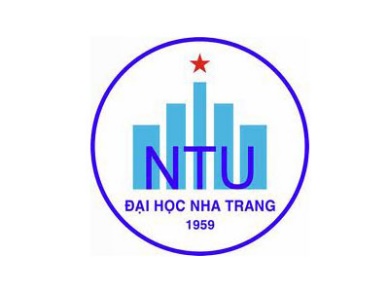 TRƯỜNG ĐẠI HỌC NHA TRANGKhoa    : Cơ khíBộ môn: Cơ điện tửĐỀ CƯƠNG CHI TIẾT HỌC PHẦN1. Thông tin về học phần:Tên học phần:					Tiếng Việt: Thực hành kỹ thuật ứng dụng PLCTiếng Anh: Practice for programmable logic controller				Mã học phần: MEC 378				Số tín chỉ: 1	Đào tạo trình độ: Đại học					Học phần tiên quyết: Học song hành với học phần Kỹ thuật ứng dụng PLCGiảng dạy cho  lớp: 63.CDT2. Thông tin về GV: Họ và tên:	Nguyễn Nam			 Chức danh, học hàm, học vị: Thạc sĩĐiện thoại:    0905795719			 Email: namn@ntu.edu.vn	Địa chỉ NTU E-learning:	Địa chỉ Google Meet:Địa điểm tiếp SV: PTH Cơ điện tử3. Mô tả học phần:  Học phần cung cấp cho người học kiến thức và kỹ năng về thiết lập cấu hình, lập trình, tổ chức bộ nhớ của PLC để điều khiển các hệ thống: kẹp và khoan chi tiết, tay máy gắp đặt sản phẩm, của tự động, mô hình đếm hay phân loại sản phẩm, máy trộn chất lỏng và đèn giao thông4. Mục tiêu: Cung cấp các kiến thức, phương pháp và kỹ năng để người học có khả năng thiết lập cấu hình, lập trình PLC  để điều khiển các hệ thống cơ điện tử.5. Chuẩn đầu ra (CLOs): Sau khi học xong học phần, người học có thể: (9)a)  Lưa chọn và cấu hình thiết bịb) Lập trình PLC điều khiển một số hệ thốngc) Mô phỏng và kết nối điều khiển d) Rèn luyện kỹ năng trình bày, cộng tác, làm việc nhóm thông qua việc chia sẻ công việc của nhóm và báo cáo nhóm6. Đánh giá kết quả học tập: (10)7. Tài liệu dạy học: (11)8. Kế hoạch dạy học:9. Yêu cầu đối với người học: (13)- Thường xuyên cập nhật và thực hiện đúng kế hoạch dạy học, kiểm tra, đánh giá theo Đề cương chi tiết học phần trên hệ thống NTU E-learning lớp học phần;- Thực hiện đầy đủ và trung thực các nhiệm vụ học tập, kiểm tra, đánh giá theo Đề cương chi tiết học phần và hướng dẫn của GV giảng dạy học phần;Ngày cập nhật: 01/09/2023	GIẢNG VIÊN	CHỦ NHIỆM HỌC PHẦN                   Nguyễn Nam	(Ký và ghi họ tên)TRƯỞNG BỘ MÔN(Ký và ghi họ tên)TT.Hoạt động đánh giáHình thức/công cụ đánh giáNhằm đạt CLOsTrọng số (%)1Chuyên cầnĐiểm danh + Hoạt động trên lớpd102Đánh giá quá trìnhThực hành trên lớpa,b,c,d403Thi cuối kỳChấm thực hànhb50TT.Tên tác giảTên tài liệuNăm xuất bảnNhà xuất bảnĐịa chỉ khai thác tài liệuMục đích sử dụngMục đích sử dụngTT.Tên tác giảTên tài liệuNăm xuất bảnNhà xuất bảnĐịa chỉ khai thác tài liệuTài liệu chínhTham khảo1Nguyễn NamHướng dẫn TH kỹ thuật ứng dụng PLC 2020BM CĐTBM CĐTx2Vũ Thăng LongTIA Portal Lecture Notes v142018BM CĐTBM CĐTx3Ng. Doãn PhướcTự động hóa với Simatic S7 - 3002007NXB KHKTThư viện x4Trần Thế SanHướng dẫn thiết kế mạch và lập trình PLC2005NXB Đà NẵngThư viện xTuần Nội dungNhằm đạt CLOsPhương pháp dạy họcNhiệm vụ của người học1Giới thiệu học phần, phương thức dạy – học và các quy định đối với môn học.Chia nhóm(3 đến 4 SV/nhóm)1Thiết lập cấu hình PLC S7 -300. trên TIA Portal V14Phần cứng Ngôn ngữ lập trìnhMô phỏng  -   Lập trìnhLập trình điều khiển: Hệ thống kẹp và khoan chi tiết (không và có tự động)Giới thiệu về tín hiệu đầu vào ra (nguyên lý, ứng dụng) Giới thiệu về hệ thốngĐịnh hướng cách lập trìnhMô phỏng kiểm traChạy thực trên PLC ab,c,dGiảng dạy với thí nghiệm minh họa.SV thực hành lập trình và mô phỏng trên máy tính Kiểm tra: SV kết nối với  PLC S7 300Tìm hiểu tài liệuTL 1 (trang 3-9) (trang 24-31)TL 2 (trang 3-9) Tìm hiểu về:- Tập lệnh PLC S7-300, - Mức logic của PLC- Cách sử dụng các công cụ lập trình và sử dụng mô phỏngTL 1 (trang 30-59)TL 2 bài tập 2,3Điều khiển quá trình khởi động và kiểm soát quá trìnhTL 1 (trang 30-59)TL 2 bài tập 2,3Điều khiển quá trình khởi động và kiểm soát quá trình1Thiết lập cấu hình PLC S7 -300. trên TIA Portal V14Phần cứng Ngôn ngữ lập trìnhMô phỏng  -   Lập trìnhLập trình điều khiển: Hệ thống kẹp và khoan chi tiết (không và có tự động)Giới thiệu về tín hiệu đầu vào ra (nguyên lý, ứng dụng) Giới thiệu về hệ thốngĐịnh hướng cách lập trìnhMô phỏng kiểm traChạy thực trên PLC ab,c,dGiảng dạy với thí nghiệm minh họa.Giải thích hoạt động của bài tập + hướng dẫn.Kiểm tra: SV kết nối với  PLC trình bày bài của mình.Tìm hiểu tài liệuTL 1 (trang 3-9) (trang 24-31)TL 2 (trang 3-9) Tìm hiểu về:- Tập lệnh PLC S7-300, - Mức logic của PLC- Cách sử dụng các công cụ lập trình và sử dụng mô phỏngTL 1 (trang 30-59)TL 2 bài tập 2,3Điều khiển quá trình khởi động và kiểm soát quá trìnhTL 1 (trang 30-59)TL 2 bài tập 2,3Điều khiển quá trình khởi động và kiểm soát quá trình2Lập trình điều khiển: Hệ thống tay máy gắp đặt sản phẩmGiới thiệu về hệ thốngĐịnh hướng cách lập trìnhMô phỏng kiểm traChạy thực trên PLC b,c,dGiảng dạy với thí nghiệm minh họa.Giải thích hoạt động của bài tập + hướng dẫn.Kiểm tra: SV kết nối với  PLC trình bày bài của mình.Đọc trước:TL 1 (trang 30-59)TL 2 bài tập 4Điều khiển quá trình khởi động và kiểm soát quá trình3Lập trình điều khiển: Cửa tự độngGiới thiệu nguyên lý, ứng dụng các timer.Giới thiệu về hệ thống Định hướng lập trìnhMô phỏng kiểm tra Chạy thực trên PLC b,c,dGiảng dạy với thí nghiệm minh họa.Giải thích hoạt động của bài tập + hướng dẫn.Kiểm tra: SV kết nối với  PLC trình bày bài của mình.Đọc trước:TL 1 (trang 60-94)TL 2 bài tập 5Tham khảo và tìm hiểu các loại của tự động ở thực tế4Lập trình điều khiển: Mô hình hệ thống đếm sản phẩm 2 cửa 3 cửaGiới thiệu nguyên lý, ứng dụng: Comparator  (so sánh) và counter (bộ đếm), Giới thiệu về hệ thốngĐịnh hướng cách lập trìnhMô phỏng kiểm traChạy thực trên PLC Lập trình điều khiển: Bãi đổ xe tự động + Phân loại sản phẩm cao thấpGiới thiệu về hệ thốngĐịnh hướng cách lập trìnhMô phỏng kiểm traChạy thực trên PLC b,c,dGiảng dạy với thí nghiệm minh họa.Giải thích hoạt động của bài tập + hướng dẫn.Kiểm tra: SV kết nối với  PLC trình bày bài của mình.Đọc trước:TL 1 (trang 95-121)TL 2 bài tập 6,7Comparator  (so sánh) và counter (bộ đếm),TL 2 bài tập 85Lập trình điều khiển: Hệ thống trộn chất lỏngGiới thiệu về hệ thốngĐịnh hướng cách lập trìnhMô phỏng kiểm traChạy thực trên PLC b,c,dGiảng dạy với thí nghiệm minh họa.Giải thích hoạt động của bài tập + hướng dẫn.Kiểm tra: SV kết nối với  PLC trình bày bài của mình.TL 2 bài tập 9Tìm hiểu trên mạng về các hệ thống tương tự6Lập trình điều khiển: Hệ thống đèn giao thôngGiới thiệu về hệ thốngĐịnh hướng cách lập trìnhMô phỏng kiểm traChạy thực trên PLC b,c,dGiảng dạy với thí nghiệm minh họa.Giải thích hoạt động của bài tập + hướng dẫn.Kiểm tra: SV kết nối với  PLC trình bày bài của mình.Đọc trước:TL 1 (trang 60-94)TL 2 Bài 10So sánh với hệ thống giao thông thực tế.7   Kiểm tra